A very happy new year!We hope that you have all had a fabulous Christmas break and look forward to a busy term ahead.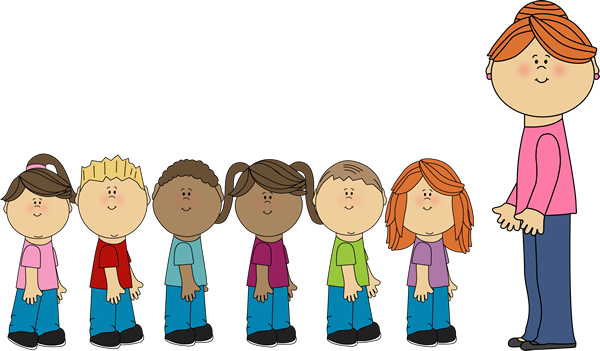 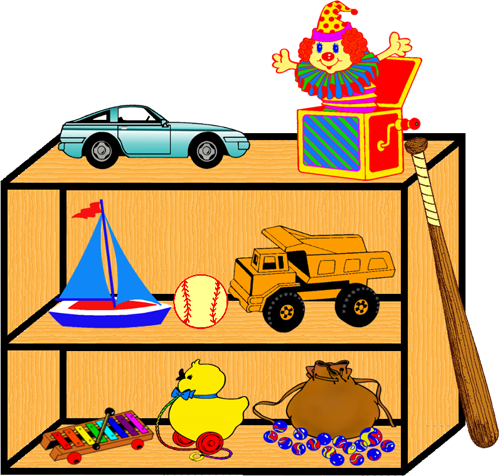 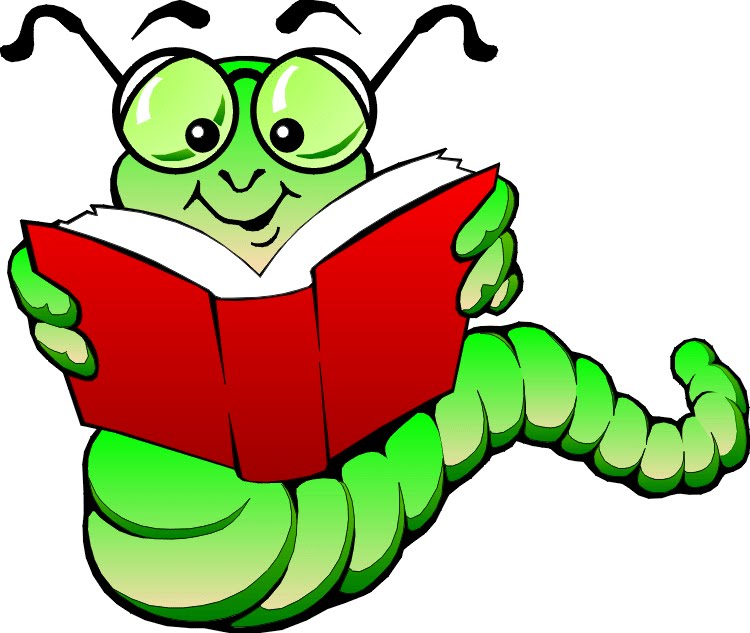 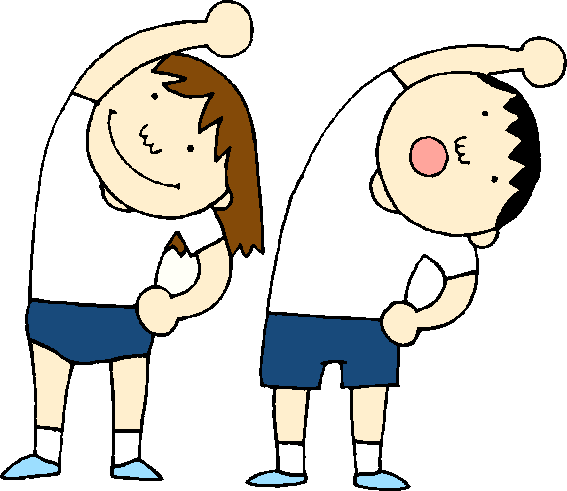 If you have any concerns, worries or just need a quick word you can usually catch Mrs Brazier at the end of the school day.Thank you for your help and support.